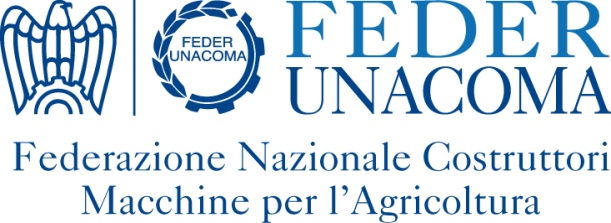 Nuove Aziende Associate FederUnacoma(Febbraio 2018)DANTE MACCHINE Srl 35023 BAGNOLI DI SOPRA PD - Via F.lli Bandiera, 12 - Tel.049.534.4011 - Fax 049.534.4900E-mail: commerciale@dantemacchine.it - http://www.dantemacchine.itColtivatori a denti flessibili - Coltivatori a denti rigidi - Erpici a dischi - EstirpatoriSpring tine cultivators - Rigid tine cultivators - Disc harrows - Mechanical weedersAssociazione di appartenenza: ASSOMAO(Macchine per la lavorazione del terreno)ELIVENT Srl42124REGGIO EMILIA - Via Ragazzi del 99, 32 - Tel.0522.516.561 - Fax 0522.518.478E-mail: elivent@elivent.com - http://www.elivent.comVentole per atomizzatori - Ventilatori per stalle ed ambientiFans for air-blast sprayers - Ventilators for cowsheds and buildingsAssociazione di appartenenza: COMACOMPRACITI MACCHINE AGRICOLE Srl 95040CASTEL DI IUDICA CT -Piazza Vittorio Veneto, 12/a - Tel.095.664.001E-mail: racitif@tiscali.it - http://www.racitimacchineagricole.comSeminatrici - Aratri a trazione meccanica a versoio - Coltivatori a denti flessibili - Erpici rotativi a denti Drills - Mouldboard tractor ploughs - Spring tine cultivators - Rotary tine harrowsAssociazione di appartenenza: ASSOMAO (Macchine per la lavorazione del terreno - Macchine per la semina e concimazione)REPOSSI MACCHINE AGRICOLE Srl27022 CASORATE PRIMO PV - Vittorio Emanuele II, 40 - Tel.02.905.6625 - Fax 02.905.1308E-mail: info@repossi.it - http://www.repossi.itRanghinatori - Spandivoltafieno - Ranghinatori a stelle portati e trainati - Macchine per la preparazione delle lettiere - Spazzatrici da stallaSide delivery rakes - Combined tedder and swath aerators - Mounted and trailed side delivery rakes, finger wheel type - Machinery for livestock bedstead preparation - Stable sweepersAssociazione di appartenenza: ASSOMAO (Macchine per la raccolta - Macchine per la prima lavorazione e conservazione prodotti e per l’allevamento)SELVATICO COSTRUZIONI AGRICOLE Snc36030VILLAVERLA VI - Via Roma, 56 - Tel.0444.855.021 - Fax 0444.855.021E-mail: info@selvaticosnc.it - http://www.selvaticosnc.itPianali di carico portati - Rimorchi a due assi - Rimorchi a tre assi - Spandiletame- CarribotteMounted platforms - Four-wheeled trailers - Three-axles trailers - Farmyard manure spreaders - Tank trailersAssociazione di appartenenza: ASSOMAO (Macchine per lo spostamento ed il trasporto – Macchine per la semina, trapianto e concimazione)